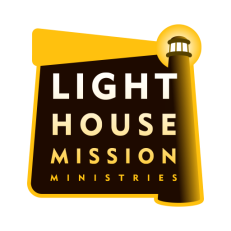 Lighthouse Mission MinistriesHealing Homelessness with Christ’s Power and LoveReturn via email to bridgetr.lmm@gmail.com or mail to Associate Executive Director, Lighthouse Mission Ministries, POB 548, Bellingham, WA 98227Return via email to bridgetr.lmm@gmail.com or mail to Associate Executive Director, Lighthouse Mission Ministries, POB 548, Bellingham, WA 98227Return via email to bridgetr.lmm@gmail.com or mail to Associate Executive Director, Lighthouse Mission Ministries, POB 548, Bellingham, WA 98227Personal Information                                                                                                                                                         Personal Information                                                                                                                                                         Personal Information                                                                                                                                                         Name (Last, First, Middle):                                                                                                   Name (Last, First, Middle):                                                                                                   Date:                          Home Address:                                                                                                                                                                      Home Address:                                                                                                                                                                      Home Address:                                                                                                                                                                      City:                                                                                                       State:                          Zip:                             Home Phone:                                                                                         Business Phone:                                                 Business Phone:                                                 Position You Are Applying ForPosition You Are Applying ForPosition You Are Applying ForTitle:Salary Requirement:Referred by:Date You Can Start:Education RecordEducation RecordEducation RecordHigh School (Name, City, State):High School (Name, City, State):High School (Name, City, State):Graduation Date:Graduation Date:Graduation Date:Business or Technical School (Name, City, State):Business or Technical School (Name, City, State):Business or Technical School (Name, City, State):Dates Attended:Degree Earned:Undergraduate College (Name, City, State):Undergraduate College (Name, City, State):Undergraduate College (Name, City, State):Dates Attended:Degree, Major:Graduate School (Name, City, State):Dates Attended:Degree, Subject:(please turn to next page)(please turn to next page)(please turn to next page)Work History (starting with the most recent; if all the following information is on a resume, please feel free to attach the resume and make note here instead)Work History (starting with the most recent; if all the following information is on a resume, please feel free to attach the resume and make note here instead)Work History (starting with the most recent; if all the following information is on a resume, please feel free to attach the resume and make note here instead)1-Employer Dates Employed:Address:City:State:Zip:Phone:Ending Salary:Title/Duties:Manager's Name and Title:Reason for Leaving:2-Employer Dates Employed:Address:City:State:Zip:Phone:Ending Salary:Title/Duties:Manager's Name and Title:Reason for Leaving:3-Employer Dates Employed:Address:City:State:Zip:Phone:Ending Salary:Title/Duties:Manager's Name and Title:Reason for Leaving:(please turn to next page)(please turn to next page)(please turn to next page)References will be checked (if applying for your first job, you may use academic references)References will be checked (if applying for your first job, you may use academic references)References will be checked (if applying for your first job, you may use academic references)1-Church Name:Phone:Member:     Y      NAddress:City:State:Zip:How long have you attended?2-Name:Work Phone:Home Phone:Address:City:State:Zip:Relationship to You:3-Name:Work Phone:Home Phone:Address:City:State:Zip:Relationship to You:Please share of your personal faith in Jesus Christ:Please share of your personal faith in Jesus Christ:Please share of your personal faith in Jesus Christ:Signature:Signature:Date: